ZAŁĄCZNIK Nr 1 do SIWZ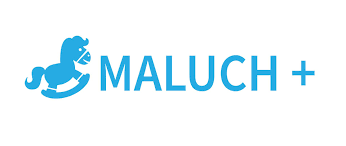 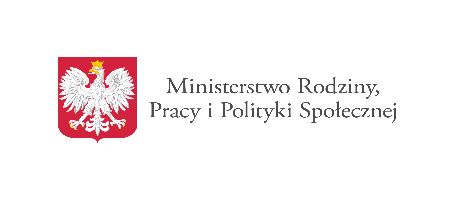 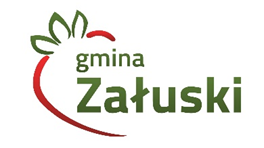 Zadanie dofinansowane z programu „MALUCH+ 2020 Program Ministerstwa Rodziny, Pracy i Polityki Społecznej „MALUCH+ na rzecz rozwoju instytucji opieki nad dziećmi w wieku do lat 3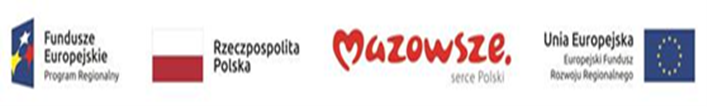 Regionalnego Programu Operacyjnego Województwa Mazowieckiego na lata 2014-2020"Gmina Załuski wspiera Maluchy! – utworzenie Klubu Dziecięcego w Gminie Załuski”nr projektu RPMA.08.03.01-14-d232/19………………………………	                                                            Pieczęć WykonawcyFORMULARZ OFERTYOferta złożona do postępowania o udzielenie zamówienia publicznego w trybie przetargu nieograniczonego na: „Utworzenie i funkcjonowanie Klubu Dziecięcego w Gminie Załuski”Dane dotyczące Wykonawcy:Nazwa(firma)Wykonawcy:…………………………………………………………………… Adres Wykonawcy:…………………………………………………………………………… Nr REGON/NIP:………………………………………………………………………………Telefon / fax:……………………………………………………………………………………Adres mail:………………………………………………………………………………………Oferujemy wykonanie przedmiotu zamówienia zgodnie z wymogami zawartymi w Specyfikacji Istotnych Warunków Zamówienia i dokumentami załączonymi do SIWZ, – za cenę (brutto) ……………………..zł (słownie złotych: ……………..…..….), netto …………………….. zł ( kwota słownie: ………………………………………) UWAGA: tabelę poniżej wypełnić wyłącznie, gdy zachodzą przesłanki, o których mowa w art. 91 ust. 3a ustawy Prawo zamówień publicznych, tj. jeżeli wybór oferty prowadziłby do powstania u Zamawiającego obowiązku podatkowego zgodnie z przepisami o podatku od towarów i usług w przeciwnym razie pozostawić niewypełnioneRodzaj przedsiębiorstwa jakim jest Wykonawca (zaznaczyć właściwą opcję):Mikroprzedsiębiorstwo,       Małe przedsiębiorstwo,        Średnie przedsiębiorstwoOferujemy wykonanie przedmiotu zamówienia w terminie: do dnia:	realizacja przedmiotu zamówienia – robót budowlanych - do 30.09.2020 r.Terminem wykonania robót budowlanych a zarazem terminem zakończenia wykonania przedmiotu zamówienia jest data spisania protokołu odbioru końcowego z wykonania zadania inwestycyjnego (bez uwag).Warunki płatności: zgodnie z wzorem umowy.Oświadczamy, że zapoznaliśmy się ze specyfikacją istotnych warunków zamówienia i uznajemy się za związanych określonymi w niej wymaganiami i zasadami postępowania.Oświadczamy, że uważamy się za związanych niniejszą ofertą na czas wskazany w specyfikacji istotnych warunków zamówienia.Oświadczamy, że zawarty w specyfikacji istotnych warunków zamówienia wzór postanowień umowy został przez nas zaakceptowany i zobowiązujemy się w przypadku wyboru naszej oferty do zawarcia umowy na wyżej wymienionych warunkach w miejscu i terminie wyznaczonym przez zamawiającego.Oświadczamy, że udzielimy …………. lat gwarancji na przedmiot umowy.W przypadku wybrania naszej oferty, przed zawarciem umowy, zobowiązujemy się do wniesienia zabezpieczenia należytego wykonania umowy w wysokości 8% wartości zaoferowanej ceny brutto.W przypadku wybrania naszej oferty przed podpisaniem umowy zobowiązujemy się do przedstawienia Zamawiającemu harmonogramu finansowo – rzeczowego. Oświadczamy, że wypełniliśmy obowiązki informacyjne przewidziane w art. 13 lub art. 14 RODO*** wobec osób fizycznych, od których dane osobowe bezpośrednio lub pośrednio pozyskałem w celu ubiegania się o udzielenie zamówienia publicznego w niniejszym postępowaniu**.Oświadczam, że nie przekazuję danych osobowych innych niż bezpośrednio mnie dotyczących lub zachodzi wyłączenie stosowania obowiązku informacyjnego, stosownie do art. 13 ust. 4 lub art. 14 ust. 5 RODO***Żadna z informacji zawarta w ofercie nie stanowią tajemnicy przedsiębiorstwa w rozumieniu przepisów o zwalczaniu nieuczciwej konkurencji) / wskazane poniżej informacje zawarte w ofercie stanowią tajemnicę przedsiębiorstwa w rozumieniu przepisów o zwalczaniu nieuczciwej konkurencji i w związku z niniejszym nie mogą być one udostępniane, w szczególności innym uczestnikom postępowania):Niżej podaną część zamówienia, wykonywać będą w moim imieniu podwykonawcy:Oferta została złożona na  ……  zapisanych stronach, (kolejno ponumerowanych).…………….……. (miejscowość), dnia ………….……. r.								…………………………………………                                                                    (podpis osoby uprawnionej do reprezentacji Wykonawcy)Wybór oferty prowadzić będzie do powstania u Zamawiającego obowiązku podatkowego 
w zakresie następujących towarów/usług: ……………………………………………………………Wartość ww. towarów lub usług bez kwoty podatku wynosi: ……………………………………Lp.Oznaczenie rodzaju (nazwy) informacjiStrony w ofercie (wyrażone cyfrą)Strony w ofercie (wyrażone cyfrą)OdDoL.p.Część/zakres zamówienia Nazwa (firma) podwykonawcy1.2.